Calendrier des activitésDu sport pour moi! à Montréal - Volet initiation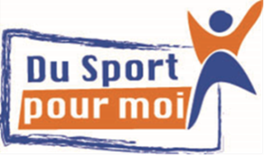 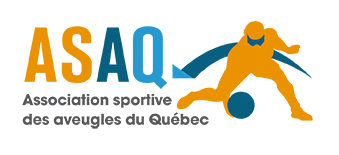 Printemps 2019Adresses et locations :Studio de danse, Association sportive et communautaire du Centre-sud 2093, rue de la Visitation, Montréal, H2L 3C9Piscine, Association sportive et communautaire du Centre-sud 2093, rue de la Visitation, Montréal, H2L 3C9Nos partenaires :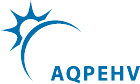 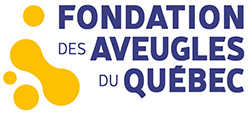 DateActivitéHoraireLieuDimanche 31 mars 2019Yoga15h00 à 16h00ASCCS Dimanche 7 avril 2019Yoga15h00 à 16h00ASCCS Dimanche 14 avril 2019Yoga15h00 à 16h00ASCCS Dimanche 21 avril 2019CongéPâquesPâquesDimanche 28 avril 2019Natation15h30 à 16h30ASCCS Dimanche 5 mai 2019Natation15h30 à 16h30ASCCS Dimanche 12 mai 2019Natation15h30 à 16h30ASCCS Dimanche 19 mai 2019CongéFête nationale des patriotesFête nationale des patriotesDimanche 26 mai 2019Natation15h30 à 16h30ASCCS Dimanche 2 juin 2019Natation15h30 à 16h30ASCCSDimanche 9 juin 2019CongéAssemblée générale annuelleAQPEHV, 8 juinAssemblée générale annuelleAQPEHV, 8 juinDimanche 16 juin 2019Natation15h30 à 16h30ASCCS